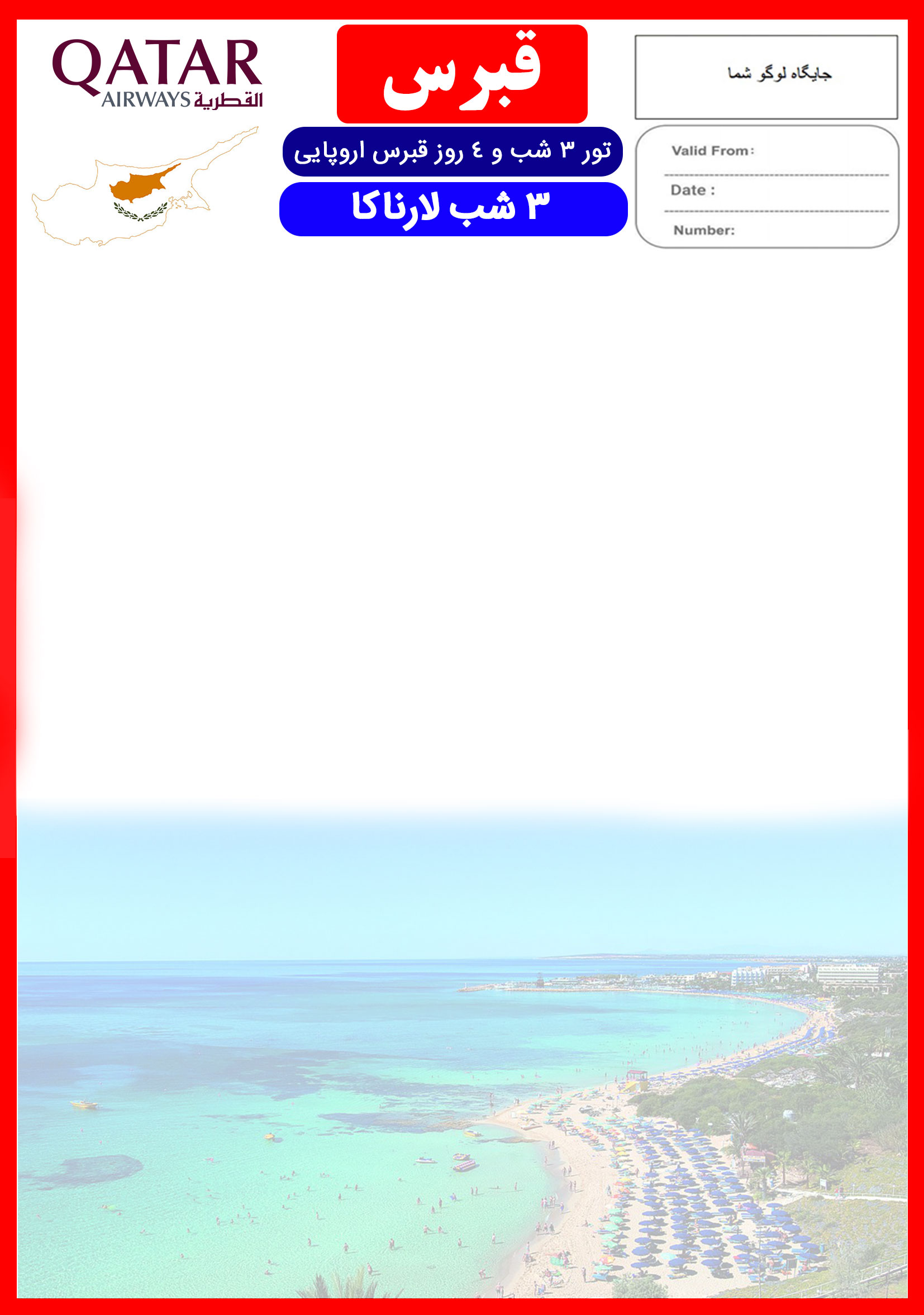 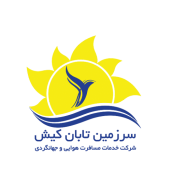 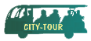 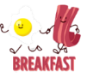 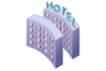 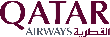 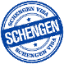 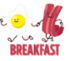 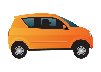 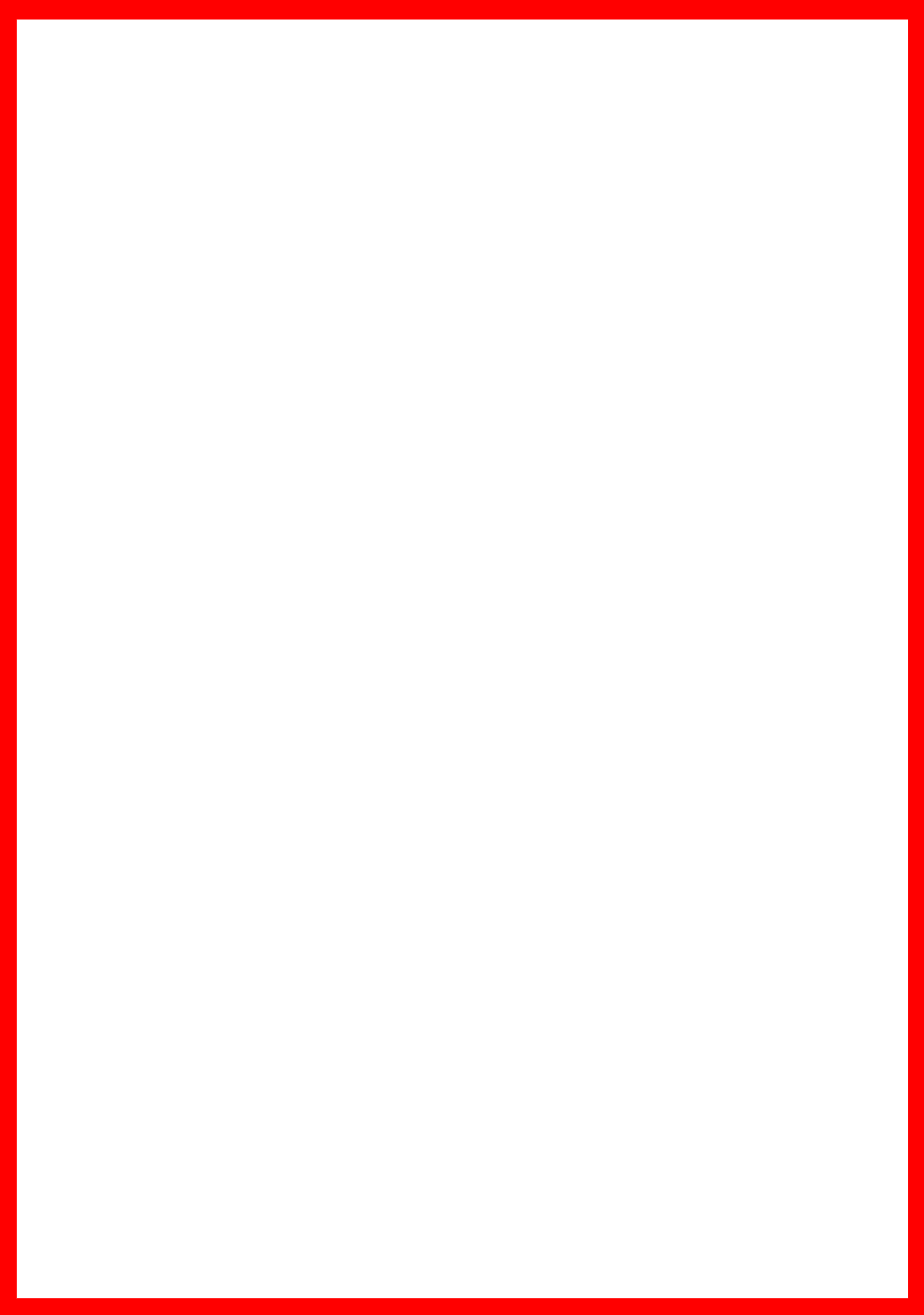 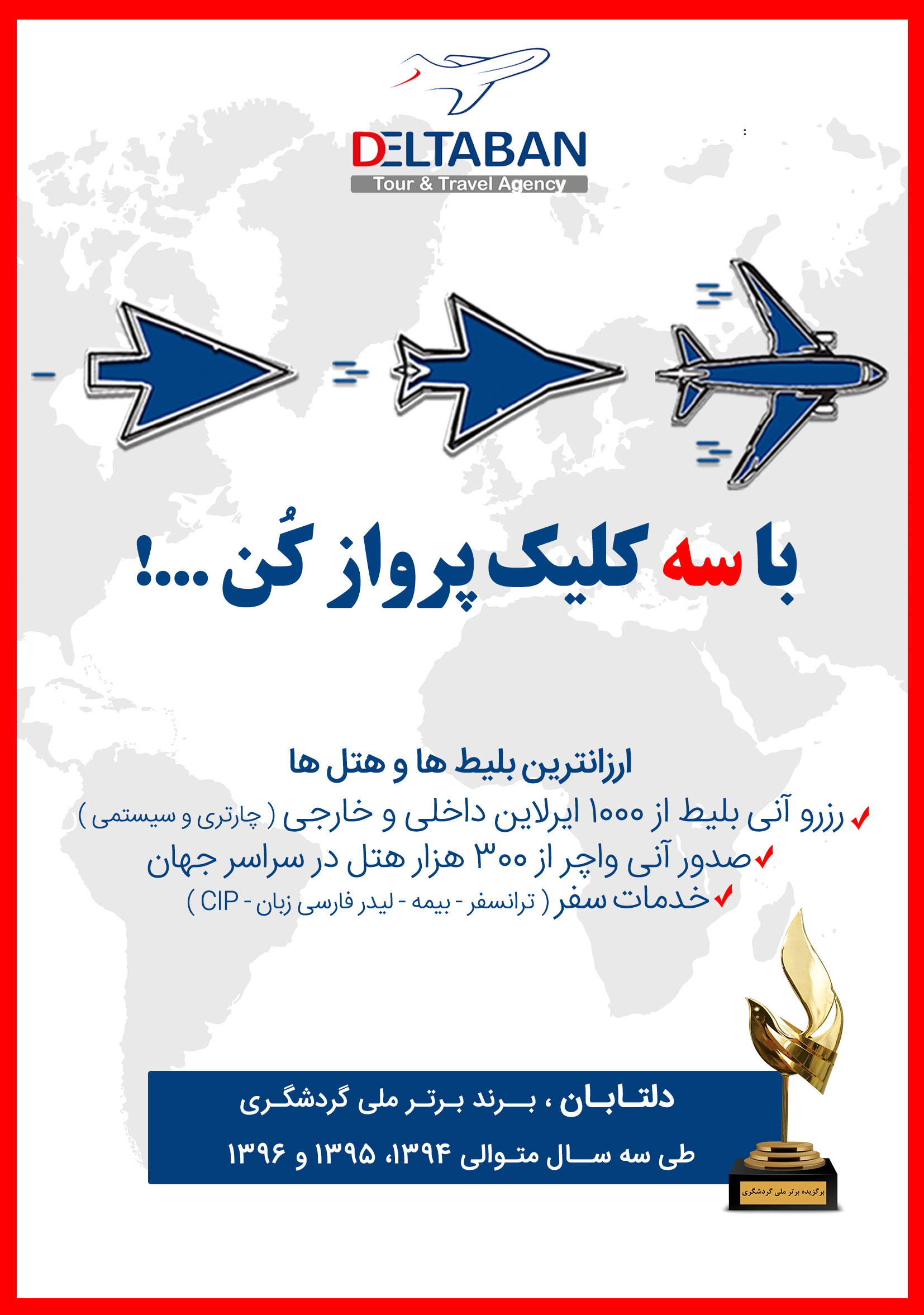 هر شب اضافه / هر نفرنرخ ALL/FB به ازای هر شب اقامتکودک با تختهر نفر در اتاق یک تختههر نفر در اتاق دو تختهنوع اتاقدرجه هتلنام هتلDBL 105SGL 170Child 25All 55110 یورو + نرخ پرواز650 یورو + نرخ پرواز435 یورو + نرخ پروازSea Side View5*Golden Bay BeachDBL 122SGL 190Child 25FB 85110 یورو + نرخ پرواز685 یورو + نرخ پرواز485 یورو + نرخ پروازSTD5*Radisson Blu HotelDBL 132SGL 210Child 25FB 85110 یورو + نرخ پرواز745 یورو + نرخ پرواز515 یورو + نرخ پروازSea View5*Radisson Blu HotelDBL 105SGL 170Child 25All 70110 یورو + نرخ پرواز795 یورو + نرخ پرواز515 یورو + نرخ پروازSide Sea View4*Sandy Beach HotelDBL 90SGL 120Child 25FB 65110 یورو + نرخ پرواز505 یورو + نرخ پرواز375 یورو + نرخ پروازGarden View4*Palm Beach HotelDBL 105SGL 130Child 25FB 65110 یورو + نرخ پرواز535 یورو + نرخ پرواز405 یورو + نرخ پروازSea View4*Palm Beach Hotel